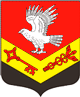 Муниципальное образование«ЗАНЕВСКОЕ   ГОРОДСКОЕ   ПОСЕЛЕНИЕ»Всеволожского муниципального района Ленинградской областиАДМИНИСТРАЦИЯПОСТАНОВЛЕНИЕ07.06.2018											     № 317О приватизации муниципального имущества В соответствии с Федеральным законом от 21.12.2001 № 178-ФЗ 
«О приватизации государственного и муниципального имущества», Постановлением Правительства РФ от 22.07.2002 № 549 «Об утверждении Положений об организации продажи государственного или муниципального имущества посредством публичного предложения и без объявления цены», решением совета депутатов муниципального образования «Заневское городское поселение» от 29.03.2018 № 12 «Об утверждении прогнозного плана (программы) приватизации муниципального имущества муниципального образования «Заневское городское поселение» на 2018 год», на основании протокола №2 заседания Комиссии по приватизации муниципального имущества, в связи с признанием аукциона по продаже автомобиля VOLVO XC90 несостоявшимся,  администрация муниципального образования «Заневское городское поселение» Всеволожского муниципального района Ленинградской областиПОСТАНОВЛЯЕТ:1. Осуществить приватизацию муниципального имущества, находящегося в муниципальной собственности муниципального образования «Заневское городское поселение» Всеволожского муниципального района Ленинградской области, согласно приложению.2. Установить способ приватизации муниципального имущества посредством публичного предложения.2.1. В качестве начальной цены установить цену первоначального предложения в размере начальной цены, указанной в информационном сообщении о продаже имущества на аукционе, который был признан несостоявшимся:- лот № 1: автомобиль VOLVO XC90, 2010 года выпуска, идентификационный номер (VIN) YV1CM7136A1566846, начальная цена 730 000 рублей;2.2. Установить задаток для участия в продаже муниципального имущества посредством публичного предложения в размере 20% от начальной цены лота:- лот №1: 146 000 рублей;2.3. Установить величину снижения цены первоначального предложения («шаг понижения») по лоту в размере:- лот №1: 20000 рублей.2.4. Установить величину повышения («шаг аукциона») по лоту в размере:- лот №1: 10000 рублей.2.5. В качестве минимальной цены предложения, по которой может быть продано муниципальное имущество (цена отсечения) установить стоимость:- лот № 1: автомобиль VOLVO XC90, 2010 года выпуска, идентификационный номер (VIN) YV1CM7136A1566846, минимальная цена 365 000 рублей.2.6. Извещение продаже муниципального имущества посредством публичного предложения опубликовать в средствах массовой информации 
в соответствии с действующим законодательством,  на официальном сайте Российской Федерации для размещения информации 
о проведении торгов torgi.gov.ru., а также разместить на официальном сайте МО «Заневское городское поселение» в сети Интернет.2.7. По итогам продажи муниципального имущества посредством публичного предложения подготовить и подписать с победителем договор купли-продажи муниципального имущества.3. Денежные средства, полученные от продажи муниципального имущества посредством публичного предложения, подлежат зачислению 
в бюджет муниципального образования «Заневское городское поселение» Всеволожского муниципального района Ленинградской области.4. Настоящее постановление опубликовать в газете «Заневский Вестник».	5. Настоящее постановление вступает в силу с момента его официального опубликования.6. Контроль за исполнением настоящего постановления возложить на заместителя главы администрации по ЖКХ и градостроительству 
Гречица В.В.Глава администрации				     А.В.ГердийПриложениек постановлению администрацииМО «Заневское городское поселение»от  07.06.2018  №  317ПЕРЕЧЕНЬмуниципального имущества, находящегося в муниципальной собственности муниципального образования «Заневское городское поселение», Всеволожского муниципального района Ленинградской области, подлежащего приватизацииНаименование имущества и характеристикиАдрес (местонахождение)Автомобиль легковой VOLVO XC90, идентификационный номер (VIN) YV1CM7136A1566846, 2010 года выпускаЛенинградская область, Всеволожский район, д. Заневка, 48